		Depok , 7 Maret 2015                                                    Kepada 		YTh. Bapak/Ibu
HRD Managerdi TempatDengan hormat, 
Saya adalah mahasiswi tingkat akhir Universitas Negeri Jakarta, jurusan Pendidikan Bahasa Jepang. Saya membaca informasi lowongan pekerjaan di perusahaan Bapak/ Ibu melalui internet, dan saya sangat tertarik sekali untuk bekerja di perusahaan Bapak/Ibu. Saya telah melampirkan curriculum vitae yang menunjukkan riwayat pendidikan saya. Dari informasi tersebut, Bapak/Ibu dapat melihat bahwa saya adalah seorang yang aktif, mempunyai motivasi, dan Siap untuk mengembangkan dan memberi kontribusi bagi perusahaan Bapak/Ibu.
Saya berharap, Bapak/Ibu tertarik serta mau memberikan kesempatan kepada saya untuk dapat bekerja di perusahaan tersebut.Terimakasih.Hormat saya, 


Anika Kustiani S.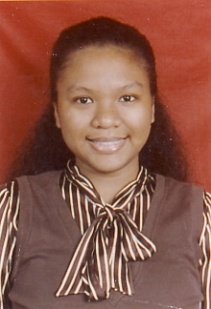 C U R I C U L U M   V I T A EStaf volunteer Jakarta Sumo Tournament 2013Panitia Jiyuu Matrsuri UNJ 2012Panitia Jiyuu Matrsuri UNJ 2013Volunteer Police Parade 2013D a t a  P e r s o n a l   	D a t a  P e r s o n a l   	D a t a  P e r s o n a l   	Nama:Anika KustianiNama Panggilan:AnikTempat / Tgl. Lahir:Depok, 11 Oktober 1993Agama:IslamJenis Kelamin:PerempuanKebangsaan:IndonesiaStatus Pernikahan:Belum menikahHoby:Membaca, berenang, dan musik .Alamat:Griya Lembah DepokBlok A4/15 Rt 02/024Depok 2 , 16417No. handphone:085697543293E-mail:anikaanik@rocketmail.com Pendidikan:Mahasiswa  Pendidikan Bahasa Jepang Universitas Negeri Jakarta	2011 – sekarang:Strata 1 Pendidikan Bahasa Jepang Universitas Negeri  Jakarta 2008 – 2011:SMAN 5 Depok,  Sawangan Depok2006 – 2008:SMP Negeri 6 Depok, Depok 1999 – 2005:SD Negeri Sukmajaya V Depok, DepokAkademia BackgroundKemampuanKomputerMicrosoft Office      (Microsoft Word, Microsoft Excel, Microsoft Power Point)Internet     (Internet Mozilla, Explorer)Pengalaman